В Епифани прошла презентация новой книги Владимира ПетрушенковаВ Центре культурного развития « Верховье Дона» в Епифани состоялась презентация третьей книги « В своем краю», посвященной 75-й годовщине окончания Второй мировой войны, автором которой стал наш земляк, Владимир Петрушенков.Участниками столь значимого для старинной Епифани события   стали родственники, коллеги, друзья, знакомые автора.В основу сборника легли поэма « Сказание о Епифани», стихи , песни и романсы, басни и сценарии.События, отраженные в  книге, происходили на территории  родной Епифани, селах и деревнях . Это стихотворения о мире, о войне, о вере в Бога, о друзьях и поэтах, о жизни и смерти, о любви и ненависти, о честности и предательстве.Книгу представлял сам автор. Эмоционально, с большим вдохновением, Владимир Николаевич   рассказывал  о реальных людях, событиях политической жизни страны, исторических вехах Отечества, о возвращении к общечеловеческим ценностям, духовности, нравственности, милосердию.Стихи епифанского литератора прозвучали на встрече в исполнении: Людмилы Москалевой, Татьяны Парахненко, Ивана Завитаева, Андрея Скворцова. Участники театрального кружка ( руководитель Андрей Скворцов) сыграли басню « Муха и комар». На протяжении вечера звучали песни в исполнении Ивана Завитаева, Романа Салеяна и вокальной группы « Растряпуха».Презентация прошла в теплой дружеской обстановке, было сказано много добрых слов об авторе, как о близком человеке, друге, коллеге, писателе, поэте, мужчине.В конце встречи автор подарил книги на память всем желающим. И еще раз в своих стихотворных строчках признался в том, чтоОт Бога в нас возможности общения,Мы силой слова все дела вершим.Когда он мне дарует вдохновение,Стихи я сочиняю вместе с ним.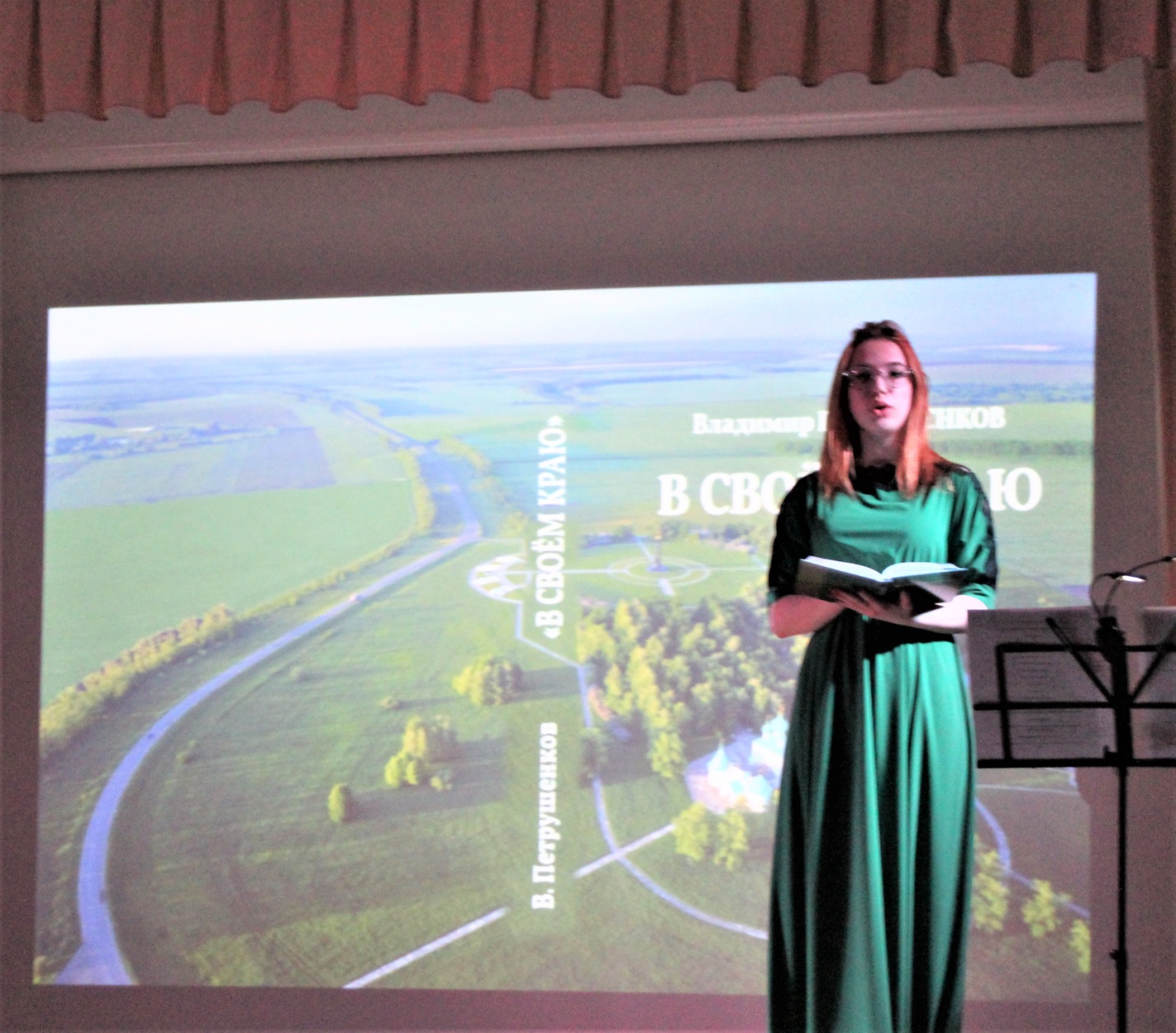 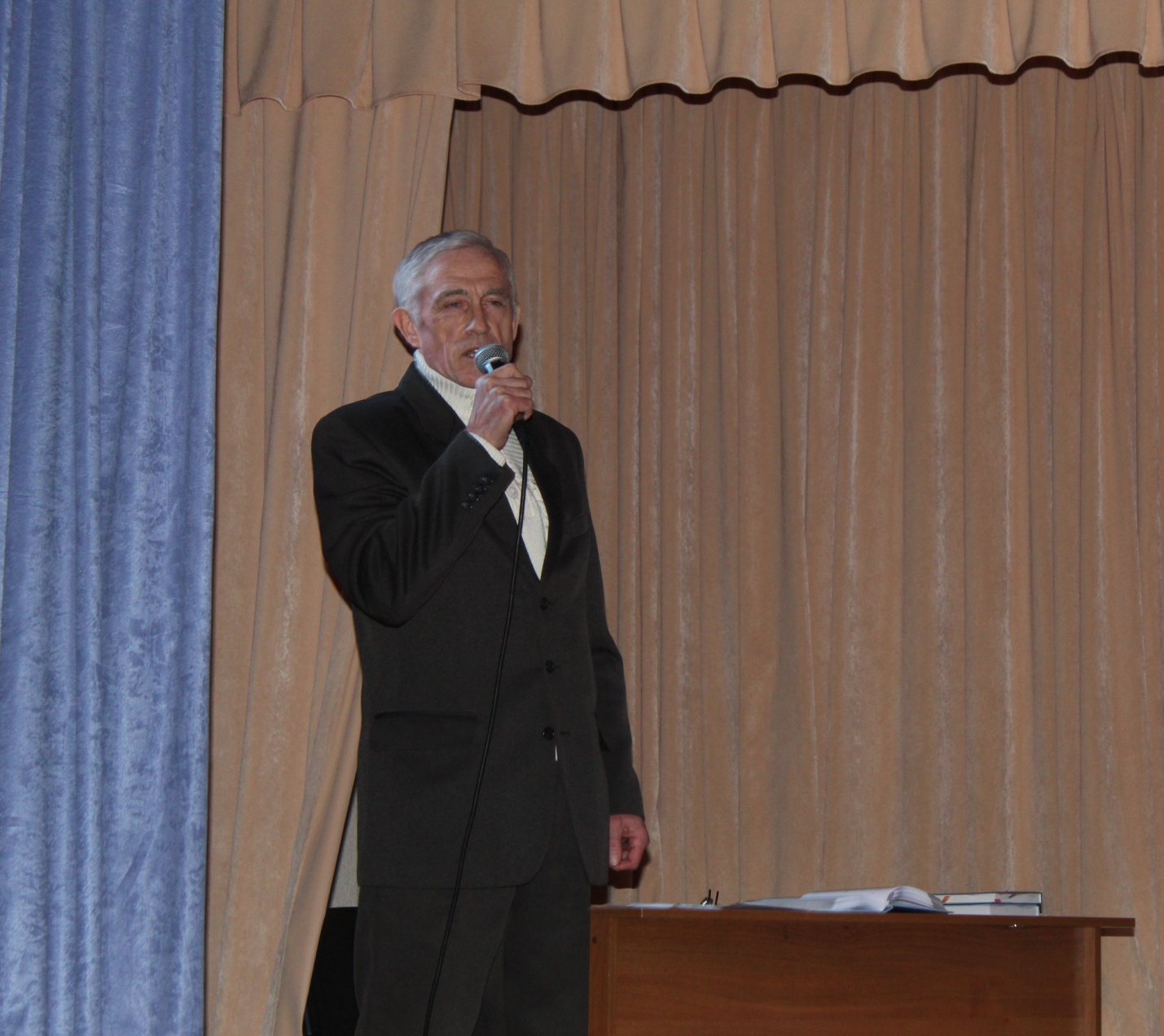 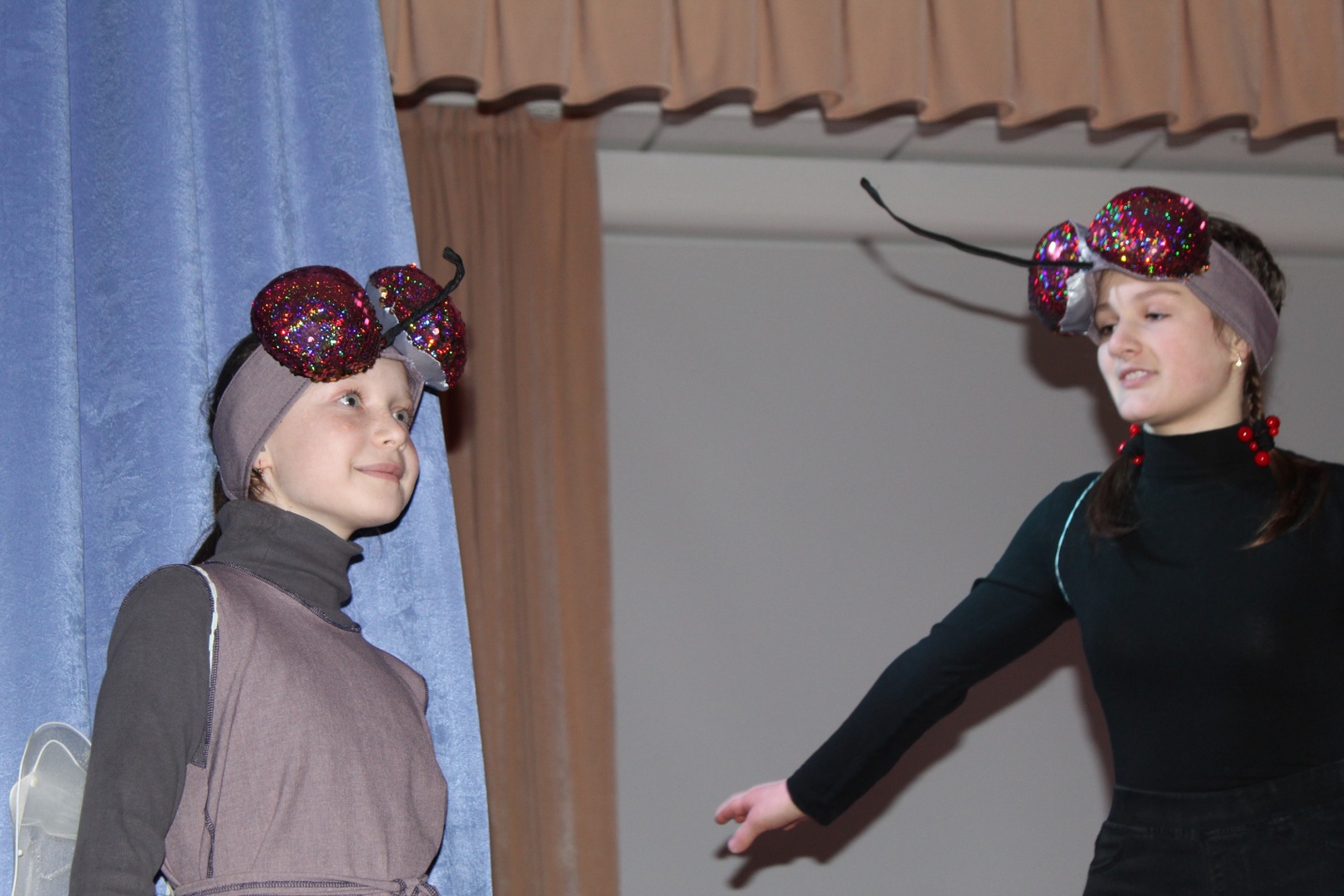 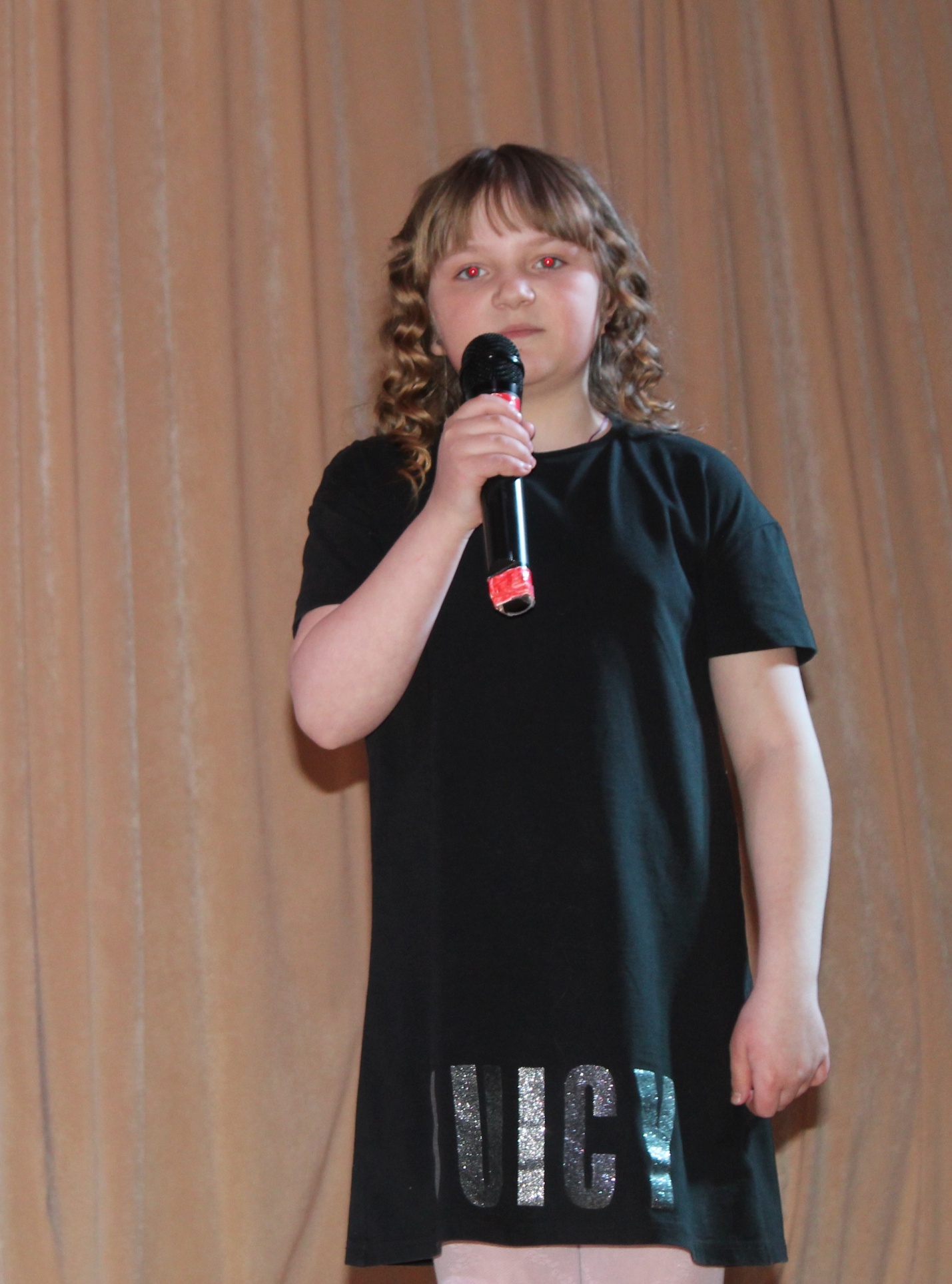 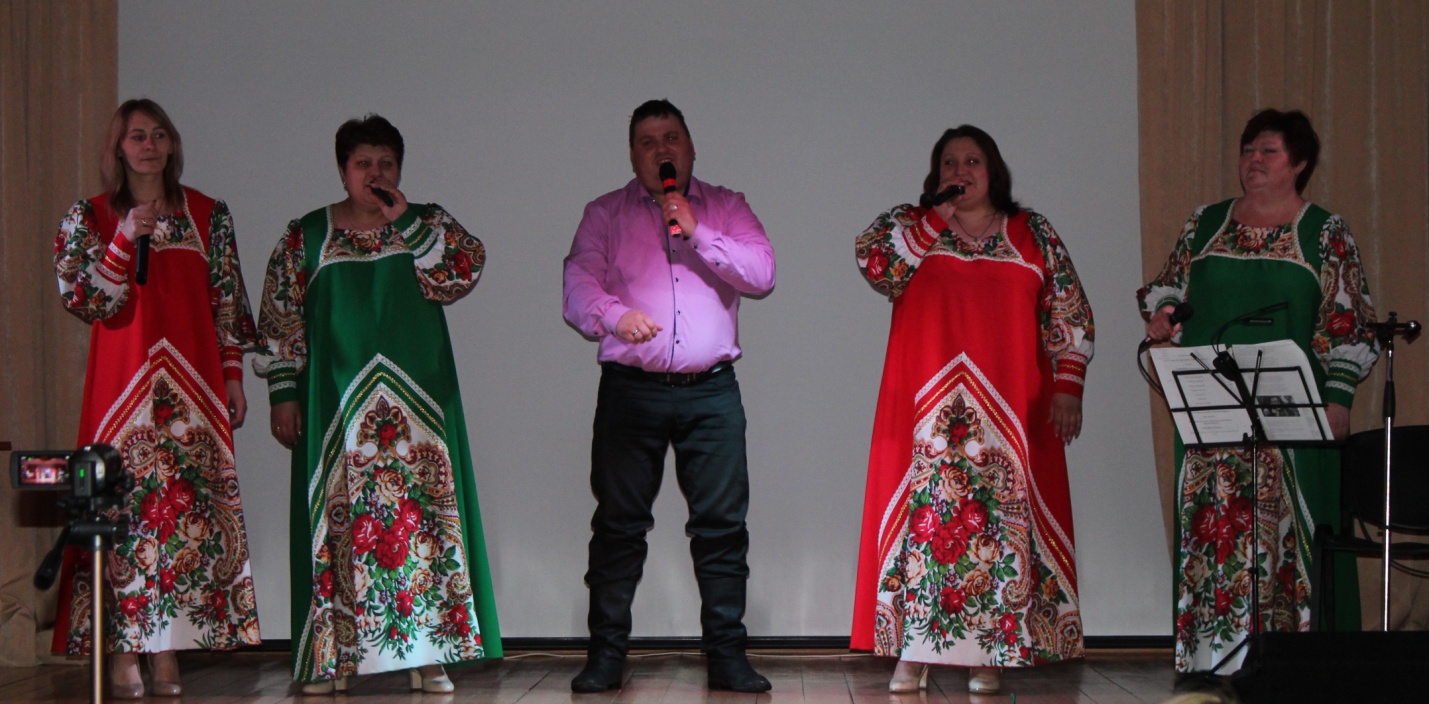 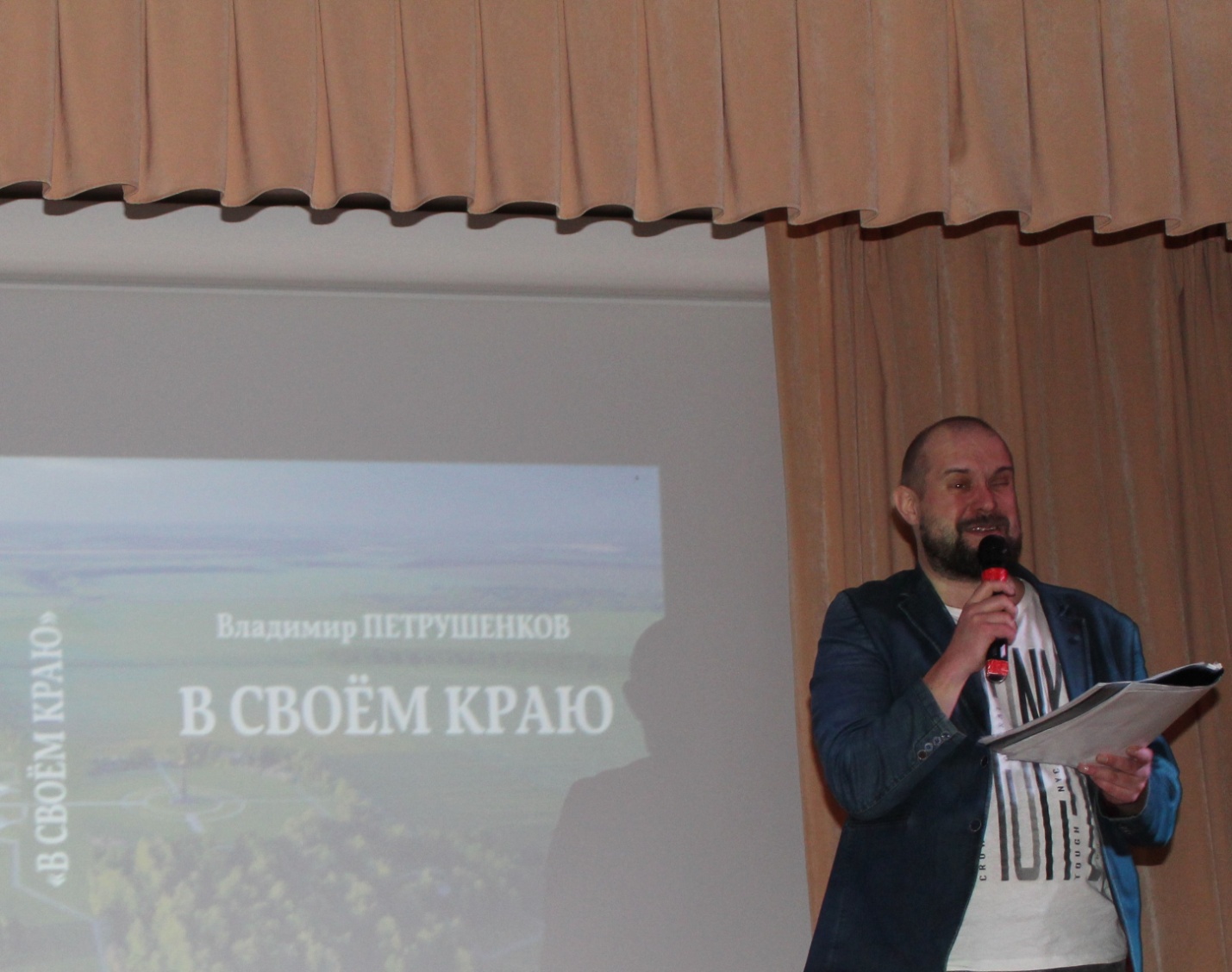 